INDICAÇÃO Nº 3707/2018Indica ao Poder Executivo Municipal a realização de poda de árvore, limpeza e retirada de galhos, na Rua Professora Irene de Assis Saes, nas proximidades do número 181 ao 209, no Bairro Vila Oliveira, neste município.”Excelentíssimo Senhor Prefeito Municipal, Nos termos do Art. 108 do Regimento Interno desta Casa de Leis, dirijo-me a Vossa Excelência para sugerir que, por intermédio do Setor competente, seja realizada a poda de árvore, limpeza e retirada de galhos, na Rua Professora Irene de Assis Saes, nas proximidades do número 181 ao 209, no Bairro Vila Oliveira, neste município. Justificativa:Fomos procurados por moradores da rua supracitada abordaram este vereador para solicitar providências quanto ao serviço acima descrito. Conforme fotos em anexo, as árvores estão com a copa muito alta, encostando   na fiação de energia elétrica, causando medo e insegurança aos moradores e usuários do local.   Plenário “Dr. Tancredo Neves”, em 26 de junho de 2.018.Carlos Fontes-vereador-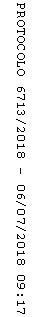 